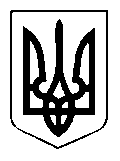 УКРАЇНАЩАСЛИВЦЕВСЬКА  СІЛЬСЬКА  РАДАГЕНІЧЕСЬКОГО  РАЙОНУ  ХЕРСОНСЬКОЇ ОБЛАСТІРІШЕННЯLXVІІ  СЕСІЇ   VІІ   СКЛИКАННЯвід 12.06.2018 р.  № 1060 Про внесення змін та доповнень  до  Програми соціально – економічного  та  культурного розвитку  Щасливцевської  сільської  ради на  2018 рік.         Відповідно до ст.. 91 Бюджетного кодексу, керуючись ст.. 26 Закону України «Про місцеве самоврядування в Україні», сесія  сільської  радиВИРІШИЛА:1. Внести зміни  та доповнення до розділу «Рекламно-рекреаційно-курортні заходи»  Програми  соціально-економічного  та  культурного  розвитку Щасливцевської сільської ради на 2018 рік, а саме:       Доповнити  пункт  4  підпунктом 4.1  - Послуги  артистів під  час проведення  святкових  заходів, передбачивши  кошти  в  сумі  70000 гривень.   2. Контроль за виконанням рішення покласти на постійну депутатську комісію  з питань бюджету, управління комунальною власністю.       Сільський голова                                                     Плохушко В. О.